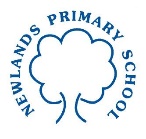 Year 6 English Tasks – Wednesday 1st April 2020Parents: Formal language sounds much more official than informal language.  I tell the children to think of formal language as if you were talking to a member of the Royal Family!  Informal language is the language between friends.Children: Imagine you are talking to someone very important when you use formal language – think posh!  Informal language is something you would use when talking to a friend or someone you know well.  Rewrite the sentences below in formal and informal language.  You might have slightly different answers, as there are different language options you could use.Rewrite these sentences in a formal way.You aren’t allowed to eat food in here.  Watch out!  Are you alright?  Get out of here now.  Sorry I can’t come to your party. Rewrite these in an informal way.I bid you farewell.  Entrance is forbidden. Kindly desist from talking. Are you able to decipher my writing?  We are in receipt of your communication of last week. Copy out the sentence and underline the word that makes the sentence informal.Peter was chuffed when he won.He is bringing his stuff over later.The girls nattered constantly.Grab that box over there.I am shattered after that journey.Write an informal conversation between friends.  Remember to include the correct punctuation for speech.  Underline the words that make it informal. 